Seymouria FossilAnalysis of Data: (create a cladogram using your characteristic chart)Which group of modern animals could the Seymouria Fossil be an ancestor of based on similarities in body structure?Bat									Frog FossilFossil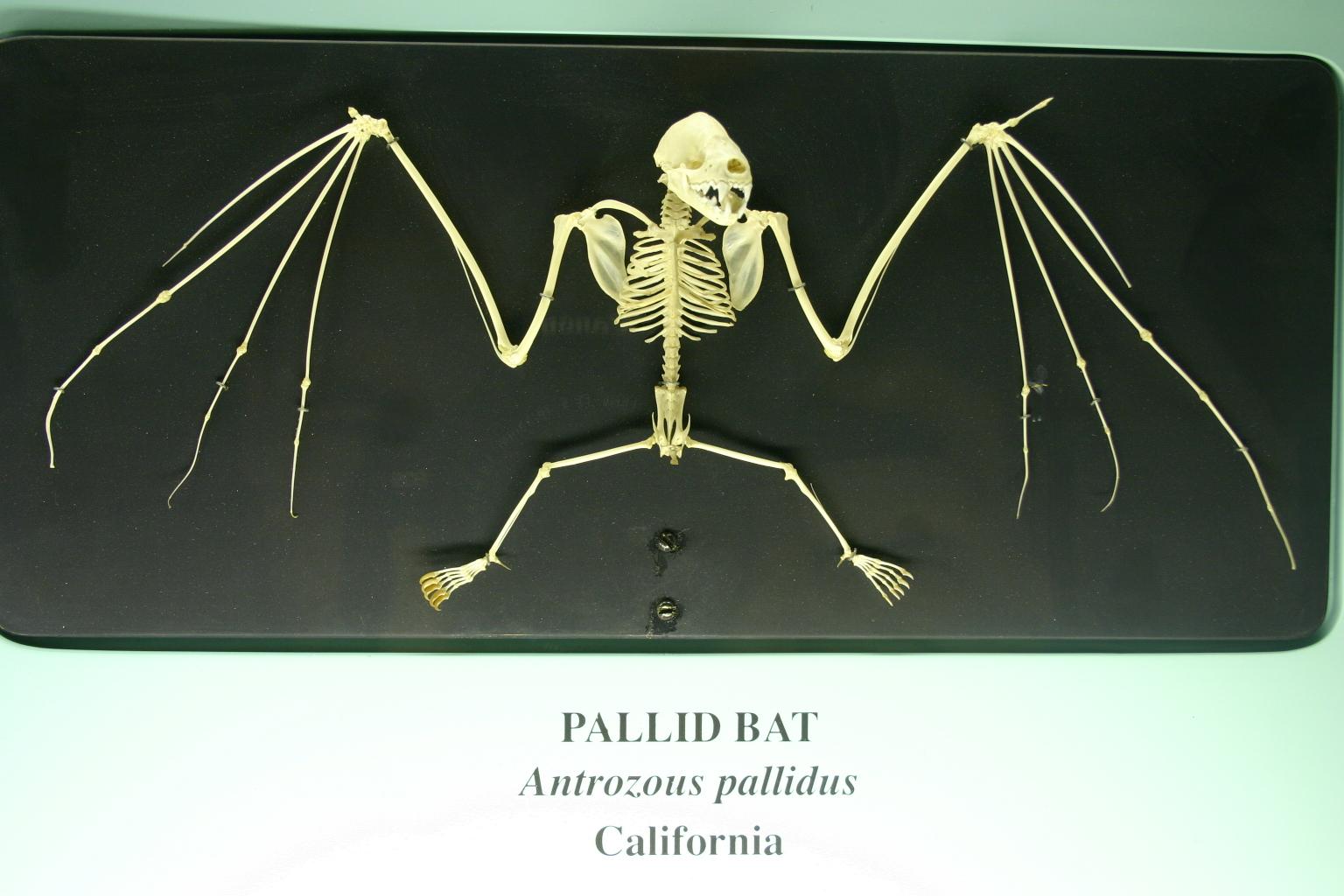 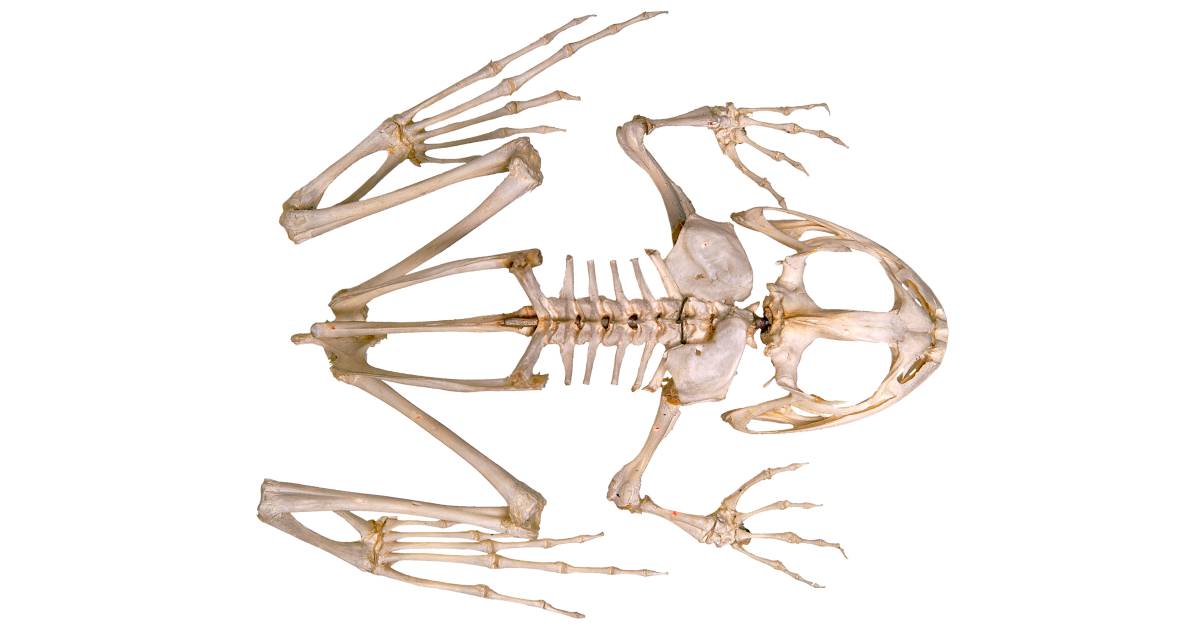 																																																																																																																																																																																																																																	Rat FossilRat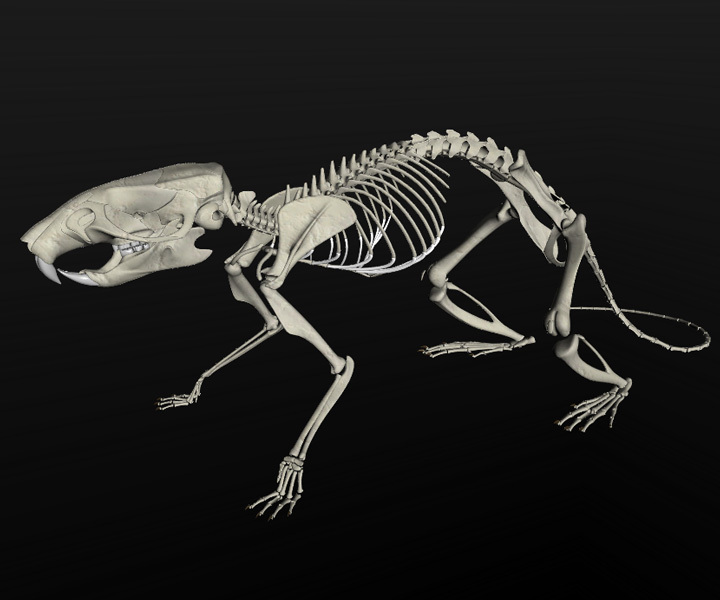 Fossil		Lizard Fossil						Pigeon Fossil																																																																																																																																																																																																																																									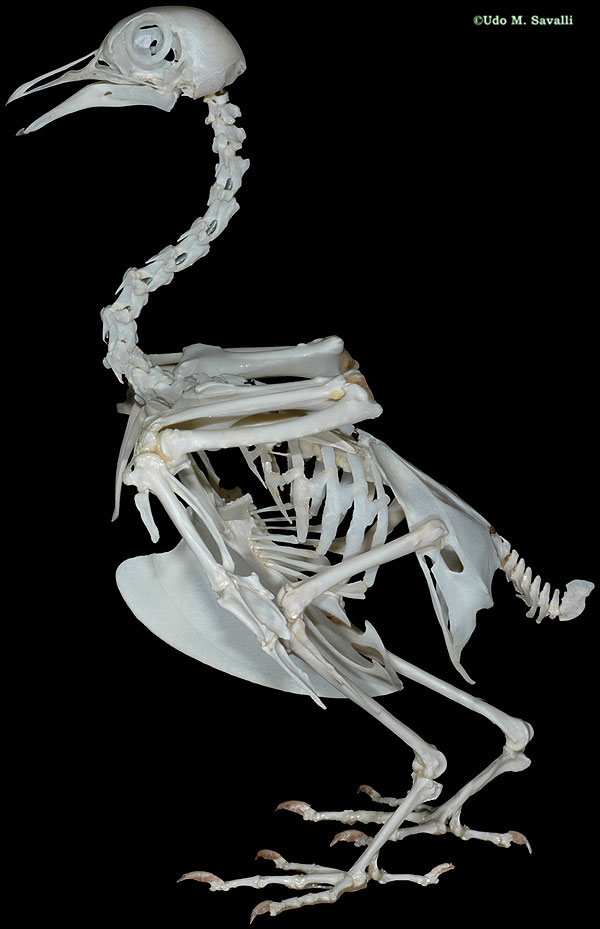 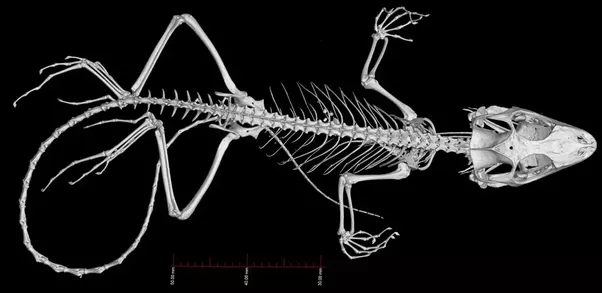 Seymouria Fossil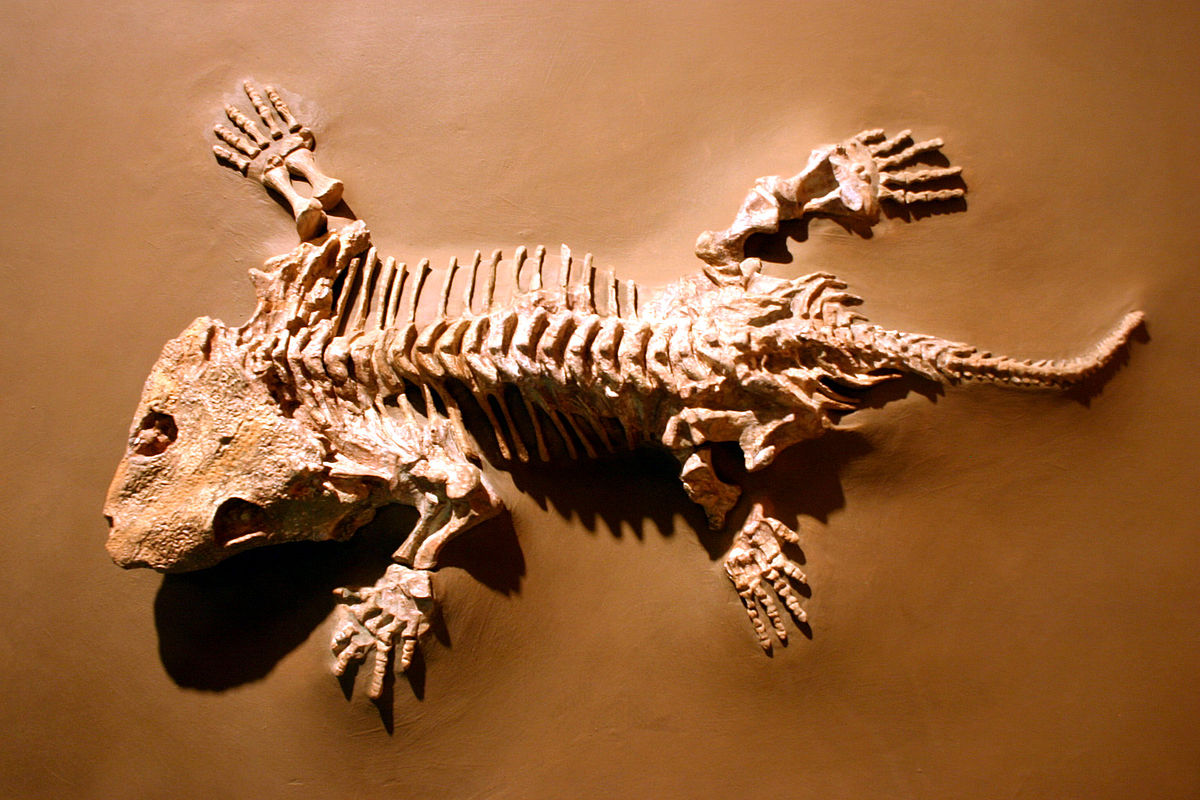 CharacteristicBatRatFrogPigeonLizardSeymouriaClaim: (answer to the question)Claim: (answer to the question)Evidence: (information to support your claim)Reasoning: )justifies and explains how the evidence supports your claim)